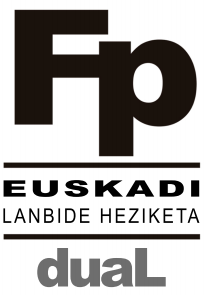 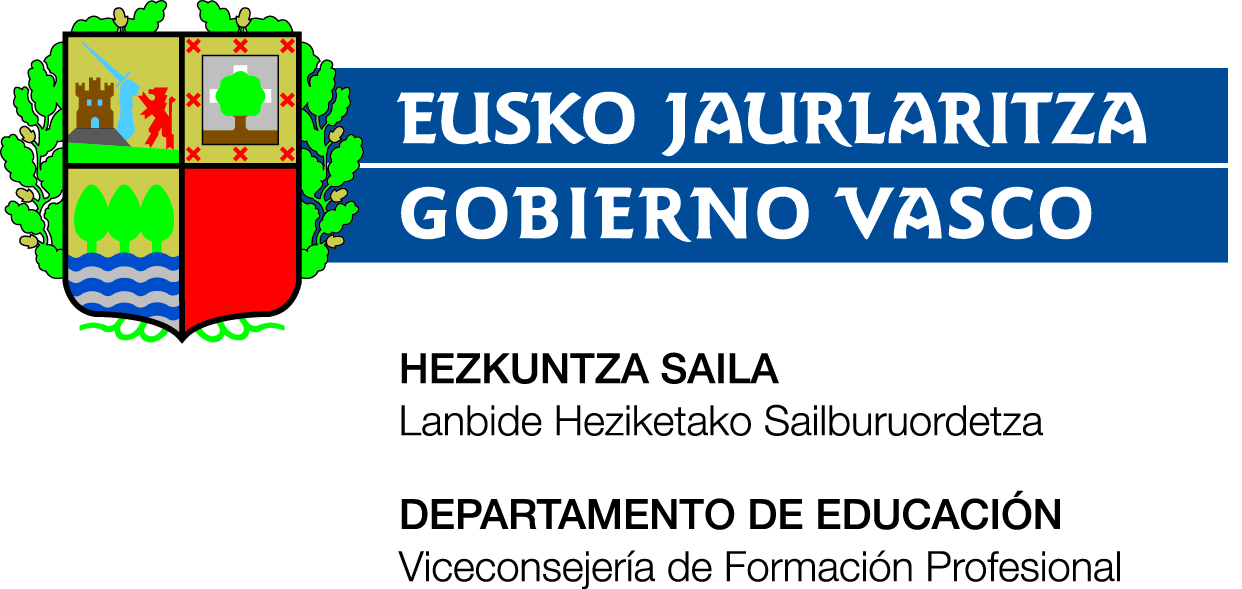 IKASKUNTZA EMAITZEN EBALUAZIOAIKAS-EKINEZKO ERREGIMENEKO LANBIDE-HEZIKETA DUALEKO PROIEKTUAK EGITEKOEB01-2017V1II Eranskina. EBALUAZIOA Heziketa zikloa:  Ikasturtea:   Ebaluazioa aldia:   tik  raIKASKUNTZA EMAITZEN EBALUZIOAModuloa: IE Zkia. .- IE  .IE Zkia. .- IE  .IE Zkia. .- IE  .IE Zkia. .- IE  .Ikaskuntza emaitzen ebaluaziorako irizpideak:X ezarri dagokion kutxatilean0 = Ez du zeregin honetan inongo ikaskuntzarik egin (agian ikaskuntza jarduerik ez du egin).3 = Zeregin hau egoki egiteko laguntza jarraia behar du5 = Zeregin honetan oraindik laguntza puntuala behar du.8 = Zeregin honetan guztiz autonomoa da10 = Zeregin hau beste pertsonei erakusteko gai da.Azken notal (lortutako  emaitzen batazbestekoa):                         ………………………..  TITULUAREN GAITASUN PERTSONAL ETA SOZIALEN EBALUAZIOAAzken nota (lortutako emaitzen batazbestekoa): Moduloaren azken ebaluaketaren nota Moduloaren azken notak enpresa eta ikastetxeann lorturiko ikaskuntzak kontuan hartu behar ditu eta hórrela ezarriko da:ENPRESA: YY % (adib. 30%) enpresako azken ebaluaketaren notan.Gaitasunaren arabera modulu bakoitzaren EI bakoitzean % bat hartu dezakegu edo guztientzat berdina hartu ere.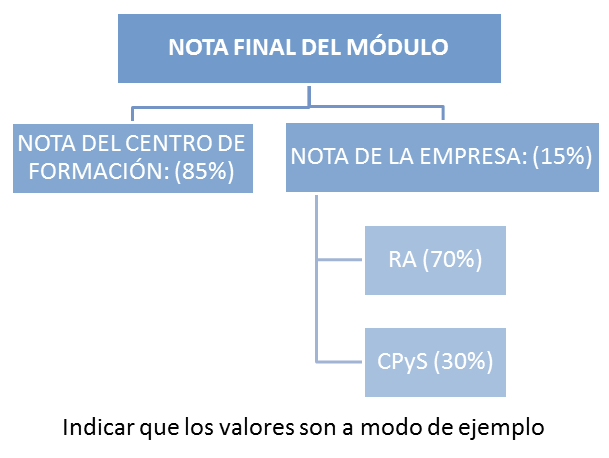 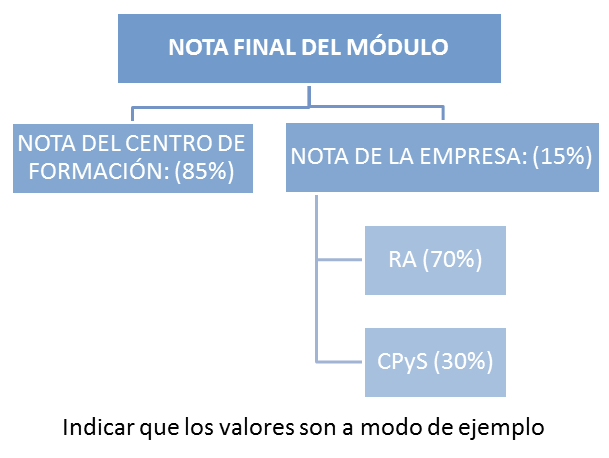 IE1.-			A % (25%)IE2.-			B % (25%)IE3.-			C % (25%)……Portzentaia guztien batura:	        100%.Enpresako nota jartzerakoan ondokoa baloratu eta aztertuko da:IE ( gaitasun teknikoak) bakoitzeko enpresan egin dituen jarduerak, XX%Gaitasun pertsonal eta sozialak, YY%ENPRESAKO AZKEN NOTAKEnpresako eta ikastetxeko tutoreak elkarrekin Ebaluazio Batzordeari proposatutako nota enpresako aldi guztien multzoaren nota da.IKASTETXEA: XX % (Adib. 70%) ikastetxeko moduluaren azken ebaluaketako nota.Ikastetxean lortutako emaitzak ebaluatzeko erabakitako ebaluaketa sistemaren arabera.Ikaslearen identifikazioa.Abizenak:  Izena:                           NAN: Ikaslearen identifikazioa.Abizenak:  Izena:                           NAN: Enpresaren identifikazioa.Enpresa: Enpresako tutorea. Abizenak:  Izena:  Telefonoa:  emaila: Ikastetxearen identifikazioa.Ikastetxea: Ikastetxeko tutorea Abizenak:  Izena: Telefonoa: emaila: 012345678910Egin beharreko jarduera: 012345678910Egin beharreko jarduera: 012345678910Egin beharreko jarduera: 012345678910012345678910Egin beharreko jarduera: 012345678910Egin beharreko jarduera: 012345678910Egin beharreko jarduera: 012345678910012345678910Egin beharreko jarduera: 012345678910Egin beharreko jarduera: 012345678910Egin beharreko jarduera: 012345678910012345678910Egin beharreko jarduera: 012345678910Egin beharreko jarduera: 012345678910Egin beharreko jarduera: 012345678910012345678910Modulua: Lortutako gaitasunaren notaren %:Gaitasun pertsonal eta sozialen % :Nota:Modulua: Lortutako gaitasunaren notaren %:Gaitasun pertsonal eta sozialen % :Nota:Modulua: Lortutako gaitasunaren notaren %:Gaitasun pertsonal eta sozialen % :Nota:MODULUAREN AZKEN NOTA:MODULUAREN AZKEN NOTA:MODULUAREN AZKEN NOTA:MODULUAREN AZKEN NOTA:MODULUAREN AZKEN NOTA:Azken NotaModulua:  % 30 Enpresako Nota+% 70 Enpresako Nota=Modulua:  % 30 Enpresako Nota+% 70 Enpresako Nota=Modulua:  % 30 Enpresako Nota+% 70 Enpresako Nota=Izenak eta sinadurakData